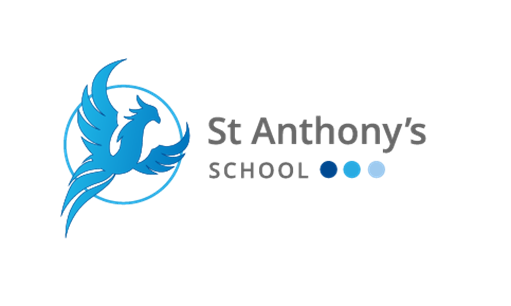 Policy No. 5 Privacy notice for parents and carers – use of your child’s personal dataSeptember 20231. Privacy Notice - Data Protection Act 2018We at St. Anthony’s are a data controller for the purposes of the Data Protection Act. We collect information from you and may receive information about you from your previous school, Kent County Council and the Learning Records Service. Personal data that we may collect, use, store and share (when appropriate) about your child includes, but is not restricted to:Contact details, contact preferences, date of birth, identification documentsResults of internal assessments and externally set testsPupil and curricular recordsExclusion informationAttendance informationSafeguarding informationDetails of any support received, including care packages, plans and support providersWe may also collect, use, store and share (when appropriate) information about your child that falls into ‘special categories’ of more sensitive personal data. This includes, but is not restricted to:Information about any medical conditions we need to be aware of, including physical and mental healthPhotographs and CCTV images captured in schoolInformation about characteristics, such as ethnic background or special educational needsWe may also hold data about your child that we have received from other organisations, including other schools and social services.2. How we use your personal informationWe hold this personal data and use it to: Support your teaching and learning;Monitor and report on your progress;Provide appropriate pastoral care, Support you decide what to do after you leave school andAssess how well your school is doing.This information includes your contact details, national curriculum assessment results, attendance information and personal characteristics such as your ethnic group, any special educational needs and relevant medical information. If you are enrolling for post 16 qualifications, we will be provided with your unique learner number (ULN) by the Learning Records Service and may also obtain from them details of any learning or qualifications you have undertaken. Data collected in Year 10, 11, 12 and 13 and how it is used is detailed below. 3. Supporting you plan your future3.1 How we share data collected in Year 10, 11, 12 and 13 with Kent County CouncilThe information St. Anthony’s School collects from you during Year 10, Year 11, 12 and 13 may be shared with other organisations in order to provide you career and other guidance and for administrative, statistical and research purposes relating to education and training.3.2 Information we have to pass on by lawWe are required by law to pass some of your information to Kent County Council (KCC) as part of the Intended Destination, September Guarantee and Annual Activity processes.  This is to assist KCC fulfil its legal obligation under the Education and Skills Act 2008 and the Apprenticeship, Skills, Children and Learning Act 2009 to assist, encourage and enable young people aged 13-19 (and young adults with learning difficulties or disabilities up to the age of 25) to participate in education or training. KCC are then required to share this information with the Department of Education.We share the following information about you:What you are intending to do after Year 11 in terms of education, training or employment (your Intended Destination).Which post-16 provider made you an offer of a place on a course at the end of Year 11 or Year 12 if you stayed at this school after Year 11(referred to as the September Guarantee).What your destination is after you leave Year 11 or Year 12 or Year 13, if we are aware of this (as part of the Annual Activity Survey).  This could include sixth form at this school.3.3 Information KCC may share with us once you have left school Kent County Council has a legal responsibility to track all young people up to the age of 19 and young adults with learning difficulties or disabilities up to the age of 25.   The purpose of collecting this information is to assist the planning of education and training for young people and the support services they require.  Some of this information is then shared with the Department of Education who use the information to plan at a national level.Kent County Council will, if you allow, inform St Anthony’s of your current activity once you have left the school.  This is in relation to education, training, employment with training you may be undertaking and whether you are NEET (Not in Education, Employment or Training).  The purpose of this is to:Enable us at St. Anthony’s School to offer support should you become NEETCheck that the education we provide is enabling students to make a positive progression once they leave the schoolHelp plan support and education for future students.3.4 Information that may be shared with other schools and collegesSome of the information we collect from you during Year 10 and 11 and as part of the Intended Destination, September Guarantee and Annual Activity processes may also be shared with EFA funded post-16 providers (hereafter referred to as ‘post-16 providers’) who deliver in Kent.These providers are listed on www.kentchoices4u.com.  These providers could offer you a progression route and support your transition into post-16 education, training or employment with training.To support your transition to post-16 education and to support planning for future learners we or KCC, may also need to share further information on you directly with post-16 providers after you have enrolled, this includes:Whether you are NEET and may need support finding an education/training/employment opportunityYour activity after leaving a FE College after Year 12 or 13Your attendance record at schoolWhether you have been excluded from schoolIf you have any special educational needsWhether you are looked after/or a care leaverWhether you are a carerWhether English is an additional language for youWhether you are a travellerWhether you receive free school meals, andWhether you are currently supervised by the Youth Offending Team.4. You have a choice about what information is shared after you turn 16.You can ask that:No information beyond name, address and data of birth be shared with KCC orNo information about your current activities once you have left school be shared with us and or No information to be shared with post 16 providers in the future.To do this please contact Kirstie Phippin DSL and Pastoral Manager to let them know which information you do not want to be shared.  Alternatively you could contact the Management Information Team at KCC, management.information@kent.gov.uk 5. How we keep your information safeBoth St. Anthony’s School and KCC keep information about you on computer systems and also sometimes on paper.   We hold your education records securely and retain them from your date of birth until you reach the age of 25, after which they are safely destroyed.There are strict controls on who can see your information.  We will not share your data if you have advised us that you do not want it shared unless it is the only way we can make sure you stay safe and healthy or we are legally required to do so.  6. Need to know more about how we process your information?If you need more information about how St. Anthony’s School uses your information or to see a copy of your information, please contact Mrs Gray, Health and Welfare Manger.If you would like to get a copy of the information about you that KCC shares with the Department for Education or post-16 providers or how they use your information, please contact:Information Resilience & Transparency TeamRoom 2.71Sessions HouseMaidstoneKentME14 1XQdataprotection@kent.gov.ukYou can also visit the KCC website if you need more information about how they use and store your information. Please go to:http://www.kent.gov.uk/your_council/contact_us/access_to_information.aspx 7. Need more information about young peoples’ services?For more information about young peoples’ services, please go to the Direct.gov Young People page at www.direct.gov.uk/en/YoungPeople/index.htm  or the KCC website at www.kent.gov.uk Document Title: Policy – PrivacyVersion: Ksent 3Prepared by: Headteacher – Robert PageGoverning Body Acceptance Date: Ratified at the FGB on the 26th Sept 2023Date for Next Review: Sept 2025Link on School WebsiteYes